Metrological characterization of a textile temperature sensor in archaeologyAndrea ZanobiniDepartment of  Information Engineering, Via Santa Marta, 3 Florence, ItalyUniversity of Florence, Italy.   Email: andrea.zanobini@unifi.it
Section: RESEARCH PAPER Keywords: RTD, temperature sensor, textile industry, Smart textiles, Wearable systems, textile sensors, yarn, temperature sensor, pressure sensorCitation: Editor: Paolo Carbone, University of Perugia, ItalyReceived; In final form; PublishedCopyright: © 4IMEKO. This is an open-access article distributed under the terms of the Creative Commons Attribution 3.0 License, which permits unrestricted use, distribution, and reproduction in any medium, provided the original author and source are creditedFunding: This work was supported by Measurement Science Consultancy, The NetherlandsCorresponding author: Paul P.L. Regtien, e-mail: INTRODUCTIONTemperature and relative humidity are essential elements in museums and in collections care. Get the conditions wrong and items could be found ruined. Mould, pests, deterioration, and warping are just a few of the problems that can happen if these elements are not stable and controlled.HumidityIn case of humidity all the organic materials degrade. Plants and animals contain a high proportion of water, so it is unsurprising that their products also retain moisture. When materials absorb and retain moisture, they are described as hygroscopic. Such materials can and will absorb or give off moisture until they reach a state of equilibrium with the air that surrounds them. These materials include: Wood, Paper, Cotton, Linen, Wool, Silk, Parchment, Leather, Fur, Feathers, Ivory, Bone, Horn. When the surrounding air is very dry, organic materials will give off some of their moisture. They become brittle and may shrink, warp, split or crack. When the surrounding air is damp, the materials will absorb some of the moisture from the air. They may swell, cockle, warp, change shape or lose strength. Dampness can also cause mould and fungal growth on organic materials. Inorganic materials such as glass, ceramics, metals, and minerals are also affected by high or low humidity. Materials that have a natural salt content may suffer from efflorescence when the air is dry. The salts in deteriorated glass, porous ceramics and some geological material are carried to the surface by moisture (which may have entered the pores during a period of higher humidity). The moisture evaporates and the salts crystallise on the surface. Other effects on inorganic material include: Corrosion in metals, Faded dyes and pigments, Pyrite decay in geological materials. If the humidity of the air changes frequently, hygroscopic materials will swell and shrink repeatedly. This causes internal stress and damage. This is particularly a problem in composite objects where the different materials have different rates of shrinkage. The expansion of one material may force changes in the dimensions of another, causing considerable tension and eventually damage. Such damage can be observed in items like skins on drums and paintings on wooden panels. Moisture can also start or speed up the damaging effect of air pollutants and other harmful substances on many museum items.TemperatureObjects themselves are rarely directly affected by temperature. Fluctuating heat, however, can damage or compromise items in indirect ways. Uncontrolled temperatures can cause changes in humidity, damaging sensitive objects through RH fluctuations. This is the main reason for controlling temperature. Other reasons include speed up chemical processes and biological activity, make certain materials expand and contract. This is particularly damaging for composite materials where parts expand at different rates. Also, high or low temperatures can affect the comfort of people working with or visiting collection items.Moreover, temperature and humidity affect each other. The humidity of the air depends on the temperature. Where one cubic metre of air holds 10 g of water at 10 °C, the same volume can hold over 30 g when the air is heated up to 30 °C. Measuring the amount of moisture in grammes, or absolute humidity, doesn't mean much when monitoring a museum's environment. 10 g of water feels damp at 10 °C but will seem dry at 30 °C.Instead, the environment in museums is measured in relative humidity (RH). This is expressed as a percentage of the maximum amount of water the air can hold at that temperature. For example:At 10 °C, 10 g of water is the maximum amount the air can hold, so the RH is 100%.At 30 °C, 10 g is about one-third of the maximum amount, therefore the RH is approximately 33%.When the temperature changes, for instance after the sun has set, so does the RH too. This principle is one of the most important factors in environmental control in a museum.Environmental recommendationsThe recommended temperature for museum items is 16 to 20 °C. Moderately fluctuating temperatures between 10 and 20 °C are unlikely to adversely affect museum items. Rooms below 16 °C becomes too uncomfortable for visitors, while anything below 10 °C can cause condensation and affect RH. Temperatures above 20 °C will be too hot for guests and can accelerate degradation in museum objects. Museum stores can be cooler than 16 °C as they are not frequented by visitors. It is to remember that items will need to acclimatise gradually between storage and display. Relative humidity should not drop below 40% or rise above 70%. Relative humidity below 40% can cause sensitive items to become dry and brittle. The maximum level is determined by the point where fungal growth begins, which is at an RH of at least 70%. Reducing the fluctuation of RH is also important. But these are just broad recommendations. Some items and materials require more specifically controlled levels of relative humidity. For more information, read our guide to items and their ideal conditions. In a naturally ventilated building in sound condition, indoor conditions will respond to outdoor conditions. There are, however, mitigating factors that can affect the temperature and humidity inside a building, room, or display case.Continuous monitoring with sensorsAs so many factors can affect the temperature and humidity in a museum, the environment must be regularly monitored to keep track of fluctuations. After 12 months of monitoring, a good idea of changing environmental conditions in a museum will have been developed. The information gained from monitoring can be used to work out where and how to display sensitive items from collections, investing in control equipment if necessary. When continually monitoring a museum, particular attention must be paid to regular, frequent fluctuations, which can cause significant damage to museum items. The changes take place slowly enough for the objects to adjust to them, but fast enough to cause frequent movement, stress, and fatigue in the material. Occasional very rapid fluctuations, within one or two hours, will have a less damaging effect on items. Very gradual fluctuations will give the items enough time to acclimatise slowly.Some types of items are more affected by fluctuations than others. When transporting items to an area with different environmental conditions, items must be kept well packed and wrapped in acid-free tissue and a box or blanket. This will ensure that acclimatisation to the new conditions can take place gradually. Maintaining stable humidity and temperature in a museum can use up a lot of energy. This cost a lot of money and can also increase a building's negative environmental impact. Although maintaining stability is essential to the care of museums, some factors can be put in place to increase energy efficiency. A slightly more flexible approach to environmental control is to be taken and it is important to look for ways to reduce artificial means of altering temperature and humidity. This may mean allowing a greater range of desired RH and temperature but can reduce carbon footprint.TEXTILE SENSORS Fabric-based textile wearable devices help to realize high levels of pervasive and distributed sensing and computing either in social or environmental or industrial contexts, with partial or absent user intervention. In this paper, we study the metrological characterization of these devices that provide highsensitivity, high spatial resolution and are manufactured in very simple way. They do not disturb the wearer, that is a critical factor in complex and hazardous workplaces such as military, rescuers, firefighters. Furthermore, these soft-sensors can easily be incorporated in automotive applications or they can be used in educational laboratories and professional training to introduce smart textiles, piezoresistive materials and nano-composites, signal and image processing concepts.Wearable Computing refers to the concept of a computer that could be worn on the body. Due to their ease of reaching a wide audience in both consumer segments and professional markets and driven by the use of several key enabling technologies such as low cost sensors, miniaturized electronics and the development of cloud-based IoT services, wearables are becoming a pervasive and cost-effective technology. Common wearables are made of materials with electrical and mechanical characteristics that restrict their use in well-defined areas. Textiles embedded with electronics are usually more flexible and stretchable and are manufactured in a much simpler way. Furthermore they do not disturb the wearer, that is a critical factor in complex and hazardous workplaces (military, rescuers, firefighters). Smart textiles are textile fabrics which incorporate non-textile elements to sense, compute, actuate or adapt to given situations [1; 2; 3]. Different transduction strategies have been demonstrated for smart textiles exploiting the capability to sensefor force/pressure, strain or thermal fields, but a promising class of smart textiles is piezo-resistive textile sensors, realized using carbon nanotubes or carbon black-based nano-composites, since they provide the best trade-off between electrical and mechanical properties of the wearable and production costs. This paper presents the findings of the metrological characterization of piezo-resistive fabric-based cost-effective sensors, suitable to be used in wearable computing to measure pressure and thermal fields with high sensitivity and spatial resolution. In this study, textile compounds are developed by Plug&Wear (Plug&Wear srl, IT, www.plugandwear.com). This textile technology has been validated in a few previous works and in a wide variety of applications such as monitoring vital functions ( Textile sensors are the future, they are fabrics that feature electronics and interconnections woven into them [1] [2], presenting physical flexibility and typical [4; 5] and robot-assisted non-invasive endoscopy capsule positioning (6); rehabilitation studies, gaming and sport activities [7]; to develop a multimodal sensing framework to support the development of social skills [8] and to enhance human to robot interaction in a smart environment [9; 10].This paper is organized as it follows: in Section 2, design of the conductive layers and design of electrodes of matrix pressure textile sensors are introduced. In Sections 3 and 4, metrological investigation of sensor characteristics is presented, to highlight sensors effectiveness and capabilities in presence of pressure and an external thermal field.   size that cannot be achieved with other existing electronic manufacturing. Conductive fibres are the key element to build the sensor [3]. Sensor is a RTD [4] according to the builder.Soft sensors investigated in this work are capable to sense a pressure or an external thermal field. Piezoresistive textile soft sensors are made by layers of knitted textile fabric, sewn to form one unit with the piezoresistive nano-material in the innermost level (6). Knitted power supply lines and data buses are fabricated by alternating conductive and not conductive yarns on the textile sheets, which are in direct contact with the sensitive layer. The pressure sensing element, or sensel, is at the intersection of twoconductive lines in different layers. Data buses are interfaced through conventional connectors to external at cables which connect to an Arduino MEGA 2560 r31 through a custom breakout board [1; 2]. Software developed in LabviewTMdisplays and processes the acquired signals. Exploiting the variation of the resistivity of some material at temperature variation, an innovative all-fabric single-layer Resistive Temperature Detector (RTD) sensor 1 is presented. Using this layered architecture, three types of fabric-based sensors will be considered in the following, that differ for the conductive materials of the fabric, that is:Fabric A - Conductive lines are made of copper wire (100 _m in width) and insulating material is coated copper wire (112 _m in width);Fabric B - Fabric is made of polyester yarns alternated to yarns of fibers metallized with silver;RTD Fabric - All-fabric single-layer RTD sensor. It comes with very low thermal inertia and hysteresis.The mechanical properties of textile fabrics depend on manufacturing and the material of the yarns. In knitted fabrics, loops can be easily stretched in different directions and the fabric results in a high stretchable fashion, constrained by the material the yarns are made of. Especially, replacing the metal yarn with a silver- or carbon black-coated polyester thread leads to a more elastic and stretchable textile matrix and significantly reduce thethickness of the compound of the sensor thus increasing its capacity to adapt its shape to the human body for wearable applications. Purpose of this study is to prove it by showing the linearity of textile sensor [5] and searching for a mathematical function similar to theoretical model   . By using  it is possible to use resistive model . Firstly, the study examined the behaviour of temperature in an internal science oven situated in a reliability laboratory at Analytical Cetace in Scandicci (Firenze, Italy). Successively the behaviour of temperature and humidity was analyzed in the second oven chamber. This document proposes to characterize the textile [6] temperature sensor given by Plug & Wear Srl (Firenze, Italy). The temperature experiment [7] is divided in four stages:  first step is to avoid all contact resistances and put the sensor on an insulating material,  second step was aimed at implementing a measurement system by developing a specific software through LabVIEW,  third step consisted of data acquisition and finally the study of result was carried out. Temperature acquisition was performed with an Agilent software. The humidity experiment required the same stages. During both experiments to measure temperature, thermocouples  and one Pt100 [8] [9] were supported by the sensor but data elaboration was performed by considering Pt100 because of his high accuracy. Collected data have produced: linearity, hysteresis, sensibility, output range and input range.METHODOLOGYA. Resistance settingsResistance has been measured by using 4 wire method and a digital multimeter HP-34401A [10]. Resistance acquisition has been performed using an application of LabVIEW [11], as shown in figure 1. To connect the multimeter and PC a GPB-USB-NHI of National Instruments has been used. 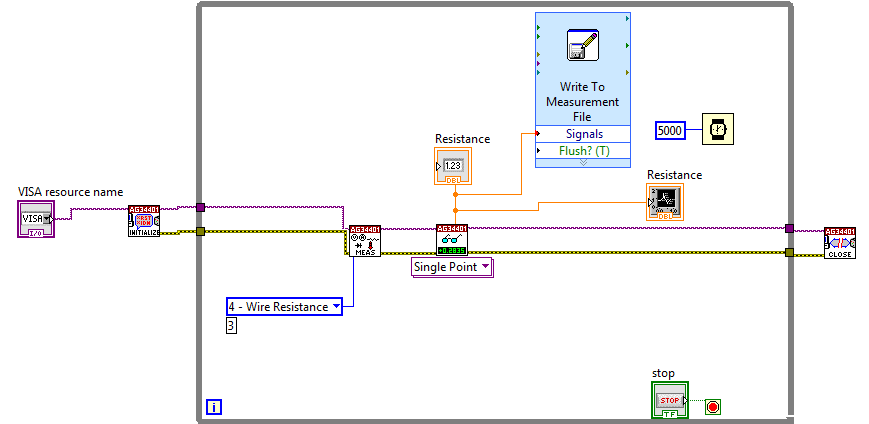 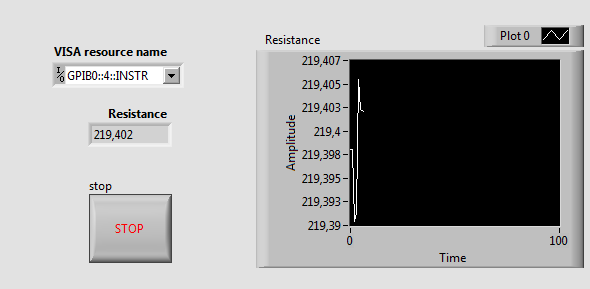 Fig.1.  Code created in LabVIEW  with 34401A drivers and front panel.B. Temperature settingsTemperature has been measured with a data acquisition of Agilent 34970A [12] [13] using a Pt100, as shown in figure 2. Temperature acquisition has been performed using a software Agilent Benchlink Data logger. To interface PC and data acquisition an USB/GPIB of Agilent has been employed. C. First experiment analysis methodData have been collected every 5 seconds throughout the period of prove, both for temperature and for resistance. Results have been reworked using Excel. In figure 3 experiment setting is shown. All the measurements have been done after a warm up period of each instruments of about 30 minutes. Temperature has been changed quickly [14] from -10 °C to 103 °C, using WEISS SB11500 chamber.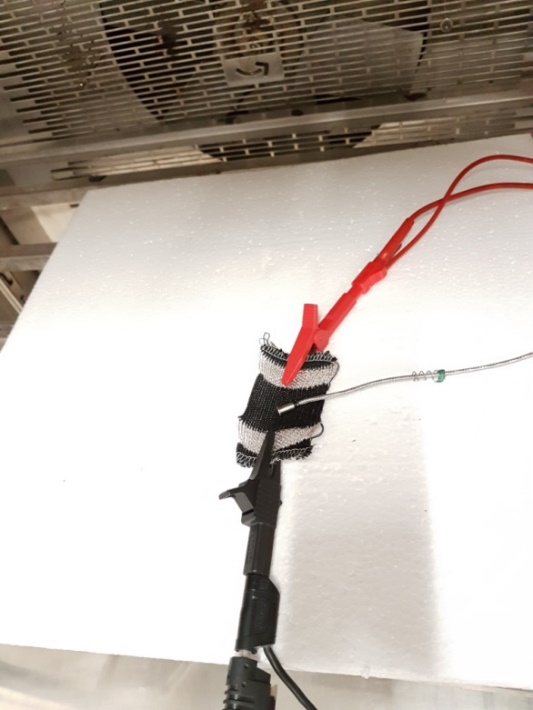 Fig.2.  Temperature sensor and Pt100.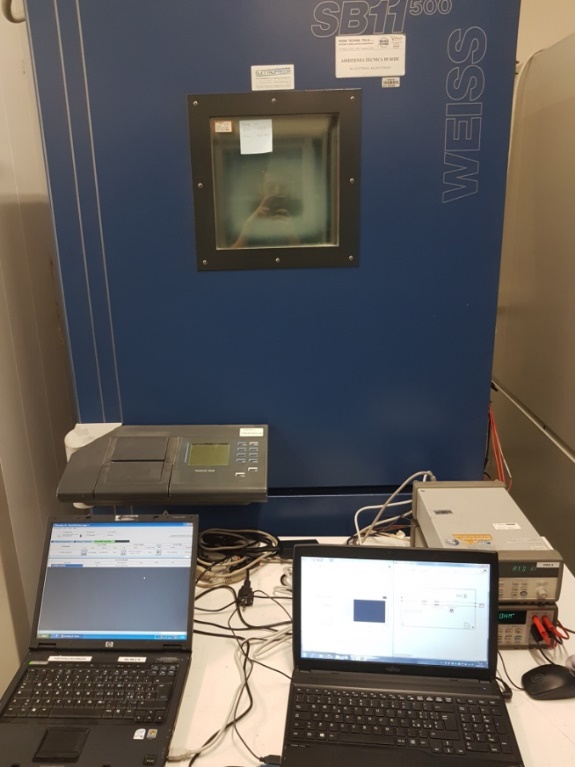 Fig.3.  First experiment setting.D. Second experiment analysis methodTemperature has been changed by step of 5 degrees centigrade from -10 °C to 80 °C using challenge 1200 ACS chamber, as shown in figure 4. Data have been collected cyclically every 5 seconds, when temperature was exactly at the set point for a period of 15 minutes. Results have been reworked using Excel. Pt100 has been positioned to 5 millimetres from the sensor , as observable in figure 5. All the measurements have been done after a warm up period of each instruments about 30 minutes. 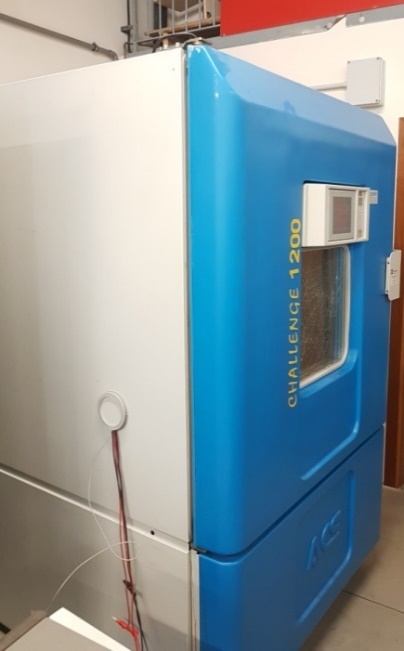 Fig.4.  Challenge 1200 ACS oven chamber.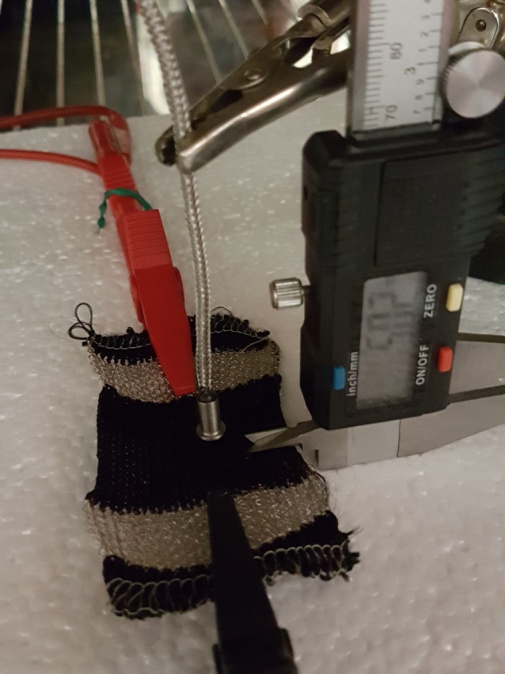 Fig.5.  Pt 100 at 5mm from sensorE. Third experiment analysis methodHumidity [15] has been analysed by setting temperature at 30°C and varying it from 30% to 90%, by dividing the range in 4 steps. At the set point, data has been collected every 5 seconds for a period of 30 minutes with the same tools and automated acquisition system used in previous experiments. Humidity has been studied in challenge 1200 ACS oven chamber. Results have been reworked using Excel.IV. DATA ANALYSISA. First experiment dataThe aim of this study is to know how sensor respond to a rapid variation of temperature. As seen in figure 6, resistance variation seems linear but resistance values are not correct because of a quick temperature overview. Data have never stabilized.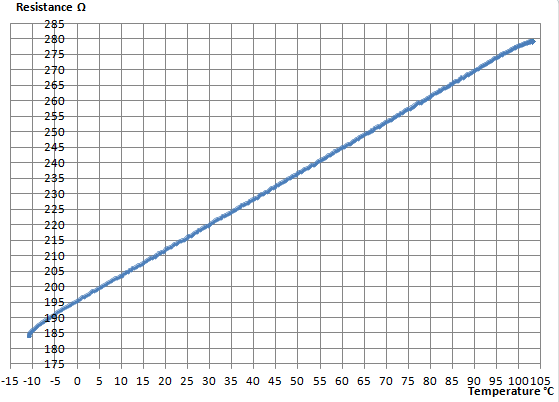 Fig.6.  Preliminary graph of resistance as temperature function, in blue all sampled points.B. Second experiment dataThis study has been done to obtain a function and more accurate data than previous one, by sampling in a denser way. Due to sensor linearity has been chosen to sample in 19 steps every 5 degrees centigrade. Results are shown in figure 7. Data were analysed with statistical method of linear regression an additional Excel tool.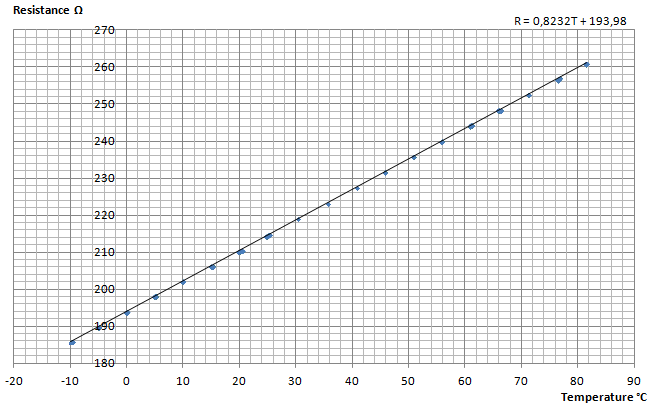 Fig.7.  Final graph of resistance as temperature function, in blue all sampled points, in black linear regression line.R=0,8232T + 193,98 characterize the sensor. Sensor sensitivity [16] is defined as  so is equal to 0,8232[Ω/°C]. Because of this result it was decided to calculate the uncertainty of measurement to understand how it could affect resistance values. Type A uncertainty  [17] is evaluated by statistical method due to the result of repeated measurements of resistance at the same temperature and is equal to with s=standard deviation and n=samples acquired. Type B uncertainty is evaluated by using information obtained from the manufacturer’s manual and is equal to  with = accuracy of the instrument. Total uncertainty:  . All the results are shown in table I and in figure 8.TABLE IRESULTS OF RESISTANCE MEASUREMENT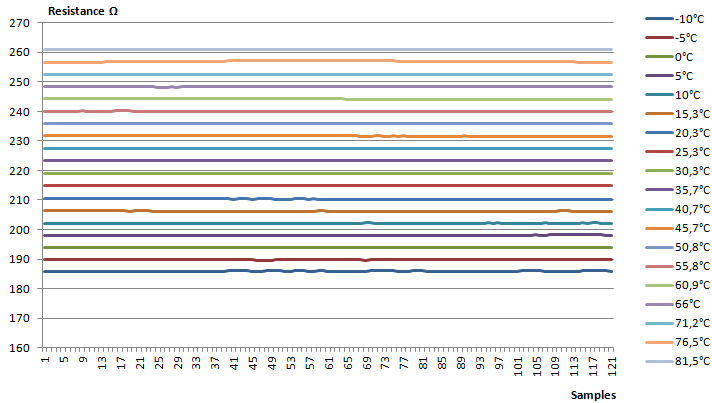 Fig.8. Chart with all the resistance samples at same temperatureC. Third experiment dataThe objective of this investigation is to evaluate humidity [18] impact on resistance value. As for prior measurement, uncertainty was calculated as shown in table II. Figure 9 shows the results.TABLE IIRESISTANCE MEASUREMENT WITH  HUMIDITY EFFECTS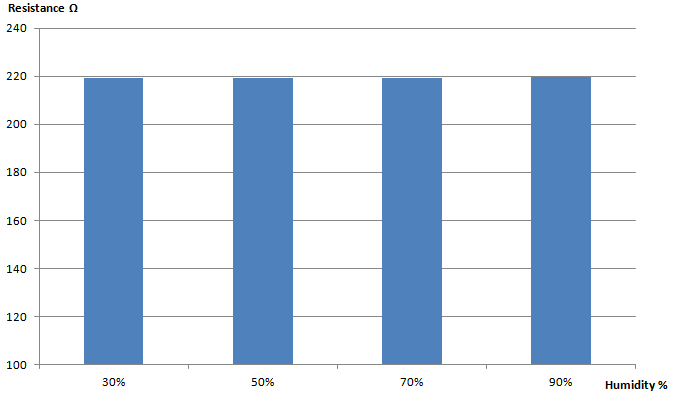 Fig.9.  Histogram representing a non-significant variation of resistance depending on humidity.V.  CONCLUSIONSThe experiments produced the following metrological characteristics: linearity, sensitivity equal to 0,8232 [Ω/°C], measurement range from -10 °C to 81,5 °C, operating range from (185,88 ±0,02) Ω to (260,96 ±0,02) Ω, non-significant hysteresis. No significant variation of resistance values was obtained by introducing humidity factor. During first experiment, the feasibility of method used, and repeatability have been demonstrated. During second and third experiment reproducibility of the method used has been showed. The aim of this investigation was also to create a function able to take resistance values and return them into temperature values, as shown in figure 10. The final function is T=1,214R - 235,62, an important result.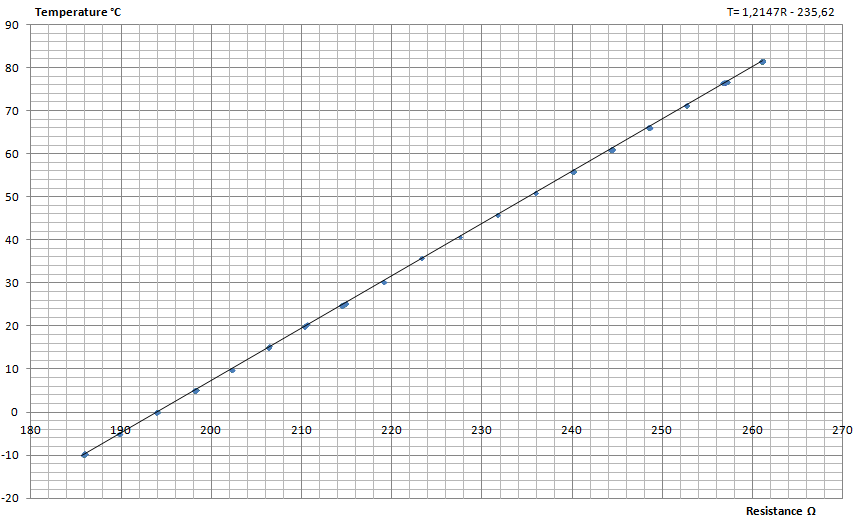 Fig.10.  Final graph of temperature as resistance function, in blue all sampled points, in black linear regression line.Criticism of hysteresis is the acquisition method. Data were acquired during WEISS SB11500 chamber cooling phase to reach -10 °C. However, it has not done a dense sampling in certain steps. Resistance values in descent are very similar to those that would be found using the function obtained during second experiment. In future, it can be suggested that additional hysteresis studies should be done. During the test in relative humidity at 90%, challenge 1200 ACS oven chamber had problems to maintain temperature at 30 °C. Therefore, being the sensor very sensitive to even small changes in temperature, it has been deduced that the increase of approximately 0,13 Ω in resistance values is due to this factor. It would be interesting to increase measurement range and operating range, reaching the edge temperature of oven chambers. Also, all the function founded could be refined, further going to make a broad sampling degree by degree. Many studies have opened on this sensor about: pilling, aging, textile strain, salt fog, chemical swear and many others. For textile sensor, several future developments could be suggested to add to the one analysed in this paper:  implementation in biomedical systems for the measurement of body temperature in infants, measuring temperature of a surface or a tube and to get into very tight spaces, that Thermal imaging cameras can’t reach.ReferencesM. Stoppa, A. Chiolerio, “Wearable Electronics and Smart Textiles: A  Critical Review,” Sensors 2014, vol. 14, no. 7, pp. 11957-11992, Jul 2014.Rudiger Zeitler, “A New Optical Sensor for Measuring the Velocity of Webs by Correlation Techniques,” IEEE Transaction on Instrumentation and Measurement, vol. 47, no. 1, pp. 289-292, Feb 1998.L. Capineri, “Resistive sensors with smart textiles for wearable technology: from fabrication processes to integration with electronics,” Procedia  Engineering, vol. 87, pp. 724 – 727, 2014.Chen, Anshi Zu, Jing Li, Bin, “Temperature compensation for hot-film crosswind sensors,” IEEE Transaction instruments and measurement Technology Conference, Ottawa, Canada, May 1997.Aiguo Song, Senior Member, IEEE, Yezhen Han, Haihua Hu, and Jianqing Li, “A Novel Texture Sensor for Fabric Texture Measurement and Classification,” IEEE Transaction on Instrumentation and Measurement, vol. 63, no. 7, pp. 1739-1747, Jul 2014.Pascale Godts, Daniel Dupont, and Didier Leclercq, “Direct measurement of the Latent Heat of Evaporation by Flowmetric Method,” IEEE Transaction on Instrumentation and Measurement, vol. 54, no. 6, pp. 2364-2369, Dec 2005.Vítor H. Carvalho, Paulo J. Cardoso, Michael S. Belsley, Rosa M. Vasconcelos, and Filomena O. Soares, “Yarn Hairiness Characterization Using Two Orthogonal Directions,” IEEE Transaction on Instrumentation and Measurement, vol. 58, no. 3, pp. 594-601, Mar 2009.Waldemar Nawrocki, “Measurement Systems and Sensors,” Artech House, 2016.M. Arai and K. Yamazawa,  “High-temperature furnace controlled by a platinum resistance thermometer,” in SICE 2004 Annual Conference, vol. 2, pp. 1172–1175, Aug 2004.Agilent Technologies\HP, “HP 34401A Multimeter,” Mar 2000.Liang Wen, Jian X. Jin, Xiao Y. Chen, and Lin Jiang, “A Universal LabVIEW-Based HTS Device Measurement and Control Platform and Verified Through a SMES System,” IEEE Transaction on Applied Superconductivity, vol. 24, no. 5, Oct 2014.Agilent Technologies, “Agilent 34970A Data Acquisition/Switch Unit Family Product Overview 34970A 34972A,”  2010.Bortolino Saggin, Marco Tarabini, and Gerardo Lanfranchi, “A Device for the Skin–Contact Thermal Resistance Measurement,” IEEE Transaction on Instrumentation and Measurement, vol. 61, no. 2, pp. 489-495, Feb 2012. Dongwan Ha, Student Member, IEEE, Kyoungho Woo, Scott Meninger, Member, IEEE, Thucydides Xanthopoulos, Member, IEEE, Ethan Crain, and Donhee Ham, Member, IEEE, “Time-Domain CMOS Temperature Sensors With Dual Delay-Locked Loops for Microprocessor Thermal Monitoring,” IEEE Transaction on Very Large Integration (VLSI) Systems, vol. 20, no. 9, pp. 1590-1601, Sep 2012.Muhammad Dawood Husain, Ozgur Atalay, Richard Kennon, “Effect of Strain and Humidity on the Performance of Temperature Sensing Fabric,” International Journal of  Textile Science, vol.2, no. 4, pp. 105-112, 2013.Alejandro Martinez-Ríos, Gilberto Anzueto-Sanchez, Romeo Selvas-Aguilar, Arturo Alberto Castillo Guzman, Daniel Toral-Acosta, Valentin Guzman-Ramos, Victor M. Duran-Ramirez, J. Ascencion Guerrero-Viramontes, and Carlos A. Calles-Arriaga, “High Sensitivity Fiber Laser Temperature Sensor,” IEEE Sensor Journal, vol. 15, no. 4, pp. 2399-2402, Apr 2015.John R. Taylor, “An Introduction to Error Analysis: The Study of Uncertainties in Physical Measurements ,” University Science Books, 1997.Reto Bhunjun, Rolf W. Vogt, “Sensor System for Contactless and Online Moisture Measurements,” IEEE Transaction on Instrumentation and Measurement, vol. 50, no.11, pp. 3034-3040, Nov 2010.Proietti A., Leccese F., Caciotta M., Morresi F., Santamaria ., Malomo C., A new dusts sensor for cultural heritage applications based on image processing, (2014) Sensors (Switzerland), 14 (6), pp. 9813-9832. DOI: 10.3390/s140609813.Maiolo, L., Maita, F., Castiello, A., Minotti, A.,Pecora, A.Highly wearable wireless wristband for monitoring pilot cardiac activity and muscle fine movements (2017) 4th IEEE International Workshop on Metrology for AeroSpace, MetroAeroSpace 2017 - Proceedings, art. no. 7999578, pp. 271-275. DOI: 0.1109/MetroAeroSpace.2017.7999578Giorgio Mattana; Thomas Kinkeldei; David Leuenberger; Caglar Ataman; Jinyu J. Ruan; Francisco Molina-Lopez; Andrés VásquezWoven Temperature and Humidity Sensors on Flexible Plastic Substrates for E-Textile Applications, IEEE Sensors Journal, Volume: 13, Issue: 10, Oct. 2013.Lina M Castano1 and Alison B Flatau1, Smart fabric sensors and e-textile technologies: a review IOP Publishing Ltd, Smart Materials and Structures, Volume 23, Number 5.T [°C]R [Ω]u [Ω]T [°C]R [Ω]u [Ω]-10185,88±0,0235,7223,24±0,02-5189,74±0,0240,7227,46±0,020193,88±0,0245,7231,67±0,025198,06±0,0250,8235,84±0,0210202,14±0,0255,8240,01±0,0215,3206,24±0,0260,9244,23±0,0220,3210,32±0,0266248,38±0,0225,3214,84±0,0271,2252,60±0,0230,3219,06±0,0276,5256,91±0,0281,5260,96±0,02Resistance [Ω]Humidity %Uncertainty[Ω]219,3730±0,02219,3650±0,02219,3670±0,02219,5090±0,02